           WYMAGANIA EDUKACYJNE DLA KLASY II W ROKU SZKOLNY 2023/2024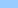 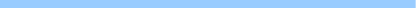 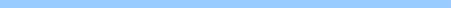 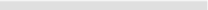 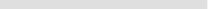 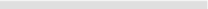 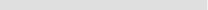 POZIOM NAJNIŻSZY1p.POZIOM BARDZO NISKI 2p.POZIOM    NISKI3p.POZIOM ŚREDNI 4 p.             POZIOM              WYSOKI  5p.POZIOM NAJWYŻSZY  6p.NISKI STOPIEŃ SPEŁNIENIA WYMAGAŃ EDUKACYJNYCHPODSTAWOWY STOPIEŃ SPEŁNIENIA WYMAGAŃ EDUKACYJNYCHŚREDNI STOPIEŃ SPEŁNIENIA WYMAGAŃ EDUKACYJNYCHWYSOKI STOPIEŃ SPEŁNIENIA WYMAGAŃ EDUKACYJNYCHWiadomości: środki językowe, fonetyka, ortografiaUczeń nie spełnia większości kryteriów tj. nie opanował podstawowej wiedzy i nie potrafi wykonać zadań o elementarnym stopniu trudności, nawet z pomocą nauczyciela.Braki w wiadomościach i umiejętnościach są na tyle rozległe, że uniemożliwiają mu naukę na kolejnych etapach.Uczeń:zna ograniczoną liczbę podstawowych słów i wyrażeń,popełnia liczne błędy w ich zapisie i wymowie,zna proste, elementarne struktury gramatyczne wprowadzone przez nauczyciela,popełnia liczne błędy leksykalno-gramatyczne we wszystkich typach zadań.Uczeń:zna część wprowadzonych słów i wyrażeń,popełnia sporo błędów w ich zapisie i wymowie,zna większość wprowadzonych struktur gramatycznych,popełnia sporo błędów leksykalno- gramatycznych w trudniejszych zadaniach.Uczeń:zna większość wprowadzonych słów i wyrażeń,zwykle poprawnie je zapisuje i wymawia,zna wszystkie wprowadzone struktury gramatyczne,popełnia nieliczne błędy leksykalno- gramatyczne.Uczeń:zna wszystkie wprowadzone słowa i wyrażenia,poprawnie je zapisuje i wymawia,zna wszystkie wprowadzone struktury gramatyczne,popełnia sporadyczne błędy leksykalno- gramatyczne, które zwykle potrafi samodzielnie poprawić.Poziom najwyższy osiąga uczeń, który w wysokim stopniu opanował wiedzę i umiejętności określone programem nauczania.**W świetle obowiązujących przepisówUmiejętnościUczeń nie spełnia większości kryteriów tj. nie opanował podstawowej wiedzy i nie potrafi wykonać zadań o elementarnym stopniu trudności, nawet z pomocą nauczyciela.Braki w wiadomościach i umiejętnościach są na tyle rozległe, że uniemożliwiają mu naukę na kolejnych etapach.RecepcjaUczeń:rozumie polecenia nauczyciela,wograniczonym stopniu rozwiązuje zadania na słuchanie – rozumie pojedyncze słowa.RecepcjaUczeń:rozumie polecenia nauczyciela,częściowo poprawnie rozwiązuje zadania na słuchanie.RecepcjaUczeń:rozumie polecenia nauczyciela,poprawnie rozwiązuje zadania na słuchanie.RecepcjaUczeń:rozumie polecenia nauczyciela,poprawnie rozwiązuje zadania na słuchanie,zwykle potrafi uzasadnić swoje odpowiedzi.Poziom najwyższy osiąga uczeń, który w wysokim stopniu opanował wiedzę i umiejętności określone programem nauczania.**W świetle obowiązujących przepisówProdukcjawypowiedzi ucznia nie są płynneuczeń przekazuje i uzyskuje niewielką część istotnych informacji,uczeń stosuje niewielki zakres słownictwa i struktur,uczeń popełnia liczne błędy leksykalno- gramatyczne.Produkcjawypowiedzi nie są zbyt płynne, ale mają dostateczną długość,uczeń przekazuje i uzyskuje większość istotnych informacji,uczeń stosuje słownictwo i struktury odpowiednie do formy wypowiedzi,uczeń popełnia sporo błędów leksykalno- gramatycznych.Produkcjawypowiedziucznia są dość płynne i mają odpowiednią długość,uczeń przekazuje i uzyskuje wszystkie istotne informacje,wypowiedzi ucznia są logiczne i w miarę spójne,uczeń stosuje adekwatne do tematu słownictwoi struktury,uczeń popełnia nieliczne błędy leksykalno-gramatyczne, nie zakłócające komunikacji.Produkcjawypowiedzi ucznia są płynne i mają odpowiednią długość,uczeń przekazuje i uzyskuje wszystkie wymagane informacje,wypowiedzi są logiczne i spójne,uczeń stosuje bogate słownictwo i struktury,uczeń popełnia sporadyczne błędy leksykalno-gramatyczne.ocena ucznia ma wynikać ze stopnia przyswojenia przez niego treści wynikających z podstawy programowej.Ustalenie wymagań na ocenę celującą należy do nauczyciela, ale muszą one być zgodne z prawem. Jeżeli uczeń wykazuje zainteresowanie poszerzaniem wiedzy, można go za to nagrodzić dodatkowo, ale wiedza wykraczająca poza program nie może być elementem koniecznym do uzyskania oceny celującej - art. 44b ust. 3 Ustawy z dnia 7 września 1991 r. o systemie oświaty (Dz. U. z 2017 r. poz. 2198, 2203 i 2361)HELLO!HELLO!HELLO!HELLO!HELLO!HELLO!2 p.3 p.4 p. 4 p. 5 p.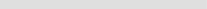 NISKI STOPIEŃ SPEŁNIENIA WYMAGAŃ EDUKACYJNYCH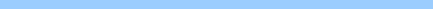 PODSTAWOWY STOPIEŃ SPEŁNIENIA WYMAGAŃ EDUKACYJNYCHŚREDNI STOPIEŃ SPEŁNIENIA WYMAGAŃEDUKACYJNYCHŚREDNI STOPIEŃ SPEŁNIENIA WYMAGAŃEDUKACYJNYCH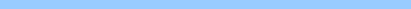 WYSOKI STOPIEŃ SPEŁNIENIA WYMAGAŃ EDUKACYJNYCH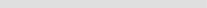 WIEDZA:znajomość środków językowychUczeń zna i stosuje kilka podstawowych słów.Uczeń zna i stosuje część podstawowych słów i zwrotów.Zna i stosuje większość poznanych wyrazów oraz zwrotów.Zna i stosuje większość poznanych wyrazów oraz zwrotów.Zna i stosuje wszystkie poznane wyrazy oraz zwroty (str.2-3).WIEDZA:znajomość środków językowychUczeń w niewielkim stopniu stosuje poznane struktury gramatyczne.Popełnia liczne błędy.Częściowo poprawnie stosuje poznane struktury gramatyczne w zadaniach i własnych wypowiedziach.W większości poprawnie stosuje poznane struktury gramatyczne w zadaniach i własnych wypowiedziach. Błędy nie zakłócają komunikacji.W większości poprawnie stosuje poznane struktury gramatyczne w zadaniach i własnych wypowiedziach. Błędy nie zakłócają komunikacji.Poprawnie stosuje poznane struktury gramatyczne w zadaniach i własnych wypowiedziach.WIEDZA:znajomość środków językowychKoloryZwroty na powitanie i pożegnanieKonstrukcje: I’m (Anna), This is (Tomek).Liczby 1-10Polecenia i pytania dotyczące kolorów i liczb.KoloryZwroty na powitanie i pożegnanieKonstrukcje: I’m (Anna), This is (Tomek).Liczby 1-10Polecenia i pytania dotyczące kolorów i liczb.KoloryZwroty na powitanie i pożegnanieKonstrukcje: I’m (Anna), This is (Tomek).Liczby 1-10Polecenia i pytania dotyczące kolorów i liczb.KoloryZwroty na powitanie i pożegnanieKonstrukcje: I’m (Anna), This is (Tomek).Liczby 1-10Polecenia i pytania dotyczące kolorów i liczb.KoloryZwroty na powitanie i pożegnanieKonstrukcje: I’m (Anna), This is (Tomek).Liczby 1-10Polecenia i pytania dotyczące kolorów i liczb.UMIEJĘTNOŚCIZadania na rozumienie ze słuchu sprawiają mu trudność.Częściowo poprawnie rozwiązuje zadania na słuchanie.Rozumie większość komunikatów słownych na bazie poznanego słownictwa. W większości poprawnie rozwiązuje zadania na słuchanie.Rozumie większość komunikatów słownych na bazie poznanego słownictwa. W większości poprawnie rozwiązuje zadania na słuchanie.Rozumie szczegółowo komunikaty słowne w zakresie omawianych tematów. Poprawnie rozwiązuje zadania na słuchanie.UMIEJĘTNOŚCIZ pomocą nauczyciela wykazuje się w stopniu minimalnym umiejętnościami na ocenę dostateczną: naśladuje, odczytuje, wykonuje zadania z pomocą innych osób.Uczeń:w większości poprawnie rozwiązuje zadania na słuchanie,wskazuje kolory i liczby zgodnie z usłyszanymi nazwami,reaguje adekwatnie na powitanie i pożegnanie,przedstawia się innym,poprawnie reaguje na niektóre polecenia i pytania dotyczące poznanego materiału,z problemami powtarza rymowanki.Wykazuje się umiejętnościami na wyższym poziomie od wymaganych na ocenę dostateczną, ale nie spełnia wymagań na ocenę bardzo dobrą.Zachowuje poprawność językową.Wykazuje się umiejętnościami na wyższym poziomie od wymaganych na ocenę dostateczną, ale nie spełnia wymagań na ocenę bardzo dobrą.Zachowuje poprawność językową.Uczeń:nazywa kolory i liczby,wita się i żegna z innymi,przedstawia się,poprawnie reaguje na polecenia i pytania dotyczące poznanego materiału,poprawnie mówi rymowanki.MY FAVOURITE THINGSMY FAVOURITE THINGSMY FAVOURITE THINGSMY FAVOURITE THINGSMY FAVOURITE THINGSMY FAVOURITE THINGS2 p.3 p.4 p. 5 p.  5 p. 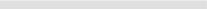 NISKI STOPIEŃ SPEŁNIENIA WYMAGAŃ EDUKACYJNYCH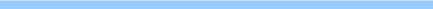 PODSTAWOWY STOPIEŃ SPEŁNIENIA WYMAGAŃ EDUKACYJNYCHŚREDNI STOPIEŃ SPEŁNIENIA WYMAGAŃEDUKACYJNYCH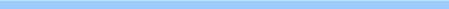 WYSOKI STOPIEŃ SPEŁNIENIA WYMAGAŃEDUKACYJNYCHWIEDZA:znajomość środków językowychUczeń zna i stosuje kilka podstawowych słów.Uczeń zna i stosuje część podstawowych słów i zwrotów.Zna i stosuje większość poznanych wyrazów oraz zwrotów.Zna i stosuje wszystkie poznane wyrazy oraz zwroty (str.4–11).WIEDZA:znajomość środków językowychUczeń w niewielkim stopniu stosuje poznane struktury gramatyczne.Popełnia liczne błędy.Częściowo poprawnie stosuje poznane struktury gramatyczne w zadaniach i własnych wypowiedziach.W większości poprawnie stosuje poznane struktury gramatyczne w zadaniach i własnych wypowiedziach. Błędy nie zakłócają komunikacji.Poprawnie stosuje poznane struktury gramatyczne w zadaniach i własnych wypowiedziach.Ulubione rzeczyKoloryLiczby 1-15Przymiotniki: big, smallKonstrukcje It’s a (bike), It isn’t a (scooter)Pytanie Is it a (scooter)?Polecenia i pytania dotyczące ulubionych rzeczy i liczb.Ulubione rzeczyKoloryLiczby 1-15Przymiotniki: big, smallKonstrukcje It’s a (bike), It isn’t a (scooter)Pytanie Is it a (scooter)?Polecenia i pytania dotyczące ulubionych rzeczy i liczb.Ulubione rzeczyKoloryLiczby 1-15Przymiotniki: big, smallKonstrukcje It’s a (bike), It isn’t a (scooter)Pytanie Is it a (scooter)?Polecenia i pytania dotyczące ulubionych rzeczy i liczb.Ulubione rzeczyKoloryLiczby 1-15Przymiotniki: big, smallKonstrukcje It’s a (bike), It isn’t a (scooter)Pytanie Is it a (scooter)?Polecenia i pytania dotyczące ulubionych rzeczy i liczb.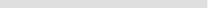 UMIEJĘTNOŚCIZadania na rozumienie ze słuchu sprawiają mu trudność.Częściowo poprawnie rozwiązuje zadania na słuchanie.Rozumie większość komunikatów słownych na bazie poznanego słownictwa.W większości poprawnie rozwiązuje zadania na słuchanie.Rozumie szczegółowo komunikaty słowne w zakresie omawianych tematów. Poprawnie rozwiązuje zadania na słuchanie.UMIEJĘTNOŚCIZ pomocą nauczyciela wykazuje się w stopniu minimalnym umiejętnościami na ocenę dostateczną: naśladuje, odczytuje, wykonuje zadania z pomocą innych osób.Uczeń:w większości poprawnie rozwiązuje zadania na słuchanie,wskazuje ulubione rzeczy, liczby, kolory i przymiotniki zgodnie z usłyszanymi nazwami,poprawnie reaguje na niektóre polecenia i pytania dotyczące poznanego materiału,częściowo poprawnie czyta poznane słowa,z problemami śpiewa piosenkę czy powtarza historyjkę,z problemami opisuje ulubioną rzecz lub wygląd robota,z problemami zapisuje nazwy ulubionych rzeczy i liczb.Wykazuje się umiejętnościami na wyższym poziomie od wymaganych na ocenę dostateczną, ale nie spełnia wymagań na ocenę bardzo dobrą.Zachowuje poprawność językową.Uczeń:nazywa ulubione rzeczy, liczby, kolory i przymiotnikiopisuje ulubiona rzecz i wygląd robota,poprawnie reaguje na polecenia i pytania dotyczące poznanego materiału,poprawnie czyta i pisze nazwy ulubionych rzeczy i liczb,poprawnie śpiewa piosenkę czy odgrywa historyjkę.poprawnie zapisuje nazwy ulubionych rzeczy i liczb.Uczeń rozwiązuje TEST NR 1Uczeń rozwiązuje TEST NR 1Uczeń rozwiązuje TEST NR 1Uczeń rozwiązuje TEST NR 1Uczeń rozwiązuje TEST NR 1MY FAMILYMY FAMILYMY FAMILYMY FAMILYMY FAMILYUczeń rozwiązuje TEST NR 2Uczeń rozwiązuje TEST NR 2MY BODY AND FACEMY BODY AND FACEMY BODY AND FACE2 p.3 p.3 p.4 p.4 p.5 p.NISKI STOPIEŃ SPEŁNIENIA WYMAGAŃ EDUKACYJNYCHPODSTAWOWY STOPIEŃ SPEŁNIENIA WYMAGAŃEDUKACYJNYCHPODSTAWOWY STOPIEŃ SPEŁNIENIA WYMAGAŃEDUKACYJNYCHŚREDNI STOPIEŃ SPEŁNIENIA WYMAGAŃEDUKACYJNYCHŚREDNI STOPIEŃ SPEŁNIENIA WYMAGAŃEDUKACYJNYCHWYSOKI STOPIEŃ SPEŁNIENIA WYMAGAŃEDUKACYJNYCHWIEDZA:znajomość środków językowych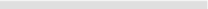 Uczeń zna i stosuje kilka podstawowych słów.Uczeń zna i stosuje część podstawowych słów i zwrotów.Uczeń zna i stosuje część podstawowych słów i zwrotów.Zna i stosuje większość poznanych wyrazów oraz zwrotów.Zna i stosuje większość poznanych wyrazów oraz zwrotów.Zna i stosuje wszystkie poznane wyrazy oraz zwroty (str.20-27).WIEDZA:znajomość środków językowychUczeń w niewielkim stopniu stosuje poznane struktury gramatyczne.Popełnia liczne błędy.Częściowo poprawnie stosuje poznane struktury gramatyczne w zadaniach i własnych wypowiedziach.Częściowo poprawnie stosuje poznane struktury gramatyczne w zadaniach i własnych wypowiedziach.W większości poprawnie stosuje poznane struktury gramatyczne w zadaniach i własnych wypowiedziach. Błędy nie zakłócają komunikacji.W większości poprawnie stosuje poznane struktury gramatyczne w zadaniach i własnych wypowiedziach. Błędy nie zakłócają komunikacji.Poprawnie stosuje poznane struktury gramatyczne w zadaniach i własnych wypowiedziach.WIEDZA:znajomość środków językowychCzęści ciałaPrzymiotniki: długi, krótki, duży, mały, silnyKonstrukcje: He’s/She’s got …, He/She hasn’t got …Pytania Has he/she got …?Polecenia i pytania dotyczące części ciała i przymiotników.Części ciałaPrzymiotniki: długi, krótki, duży, mały, silnyKonstrukcje: He’s/She’s got …, He/She hasn’t got …Pytania Has he/she got …?Polecenia i pytania dotyczące części ciała i przymiotników.Części ciałaPrzymiotniki: długi, krótki, duży, mały, silnyKonstrukcje: He’s/She’s got …, He/She hasn’t got …Pytania Has he/she got …?Polecenia i pytania dotyczące części ciała i przymiotników.Części ciałaPrzymiotniki: długi, krótki, duży, mały, silnyKonstrukcje: He’s/She’s got …, He/She hasn’t got …Pytania Has he/she got …?Polecenia i pytania dotyczące części ciała i przymiotników.Części ciałaPrzymiotniki: długi, krótki, duży, mały, silnyKonstrukcje: He’s/She’s got …, He/She hasn’t got …Pytania Has he/she got …?Polecenia i pytania dotyczące części ciała i przymiotników.Części ciałaPrzymiotniki: długi, krótki, duży, mały, silnyKonstrukcje: He’s/She’s got …, He/She hasn’t got …Pytania Has he/she got …?Polecenia i pytania dotyczące części ciała i przymiotników.UMIEJĘTNOŚCIZadania na rozumienie ze słuchu sprawiają mu trudność.Częściowo poprawnie rozwiązuje zadania na słuchanie.Częściowo poprawnie rozwiązuje zadania na słuchanie.Rozumie większość komunikatów słownych na bazie poznanego słownictwa.W większości poprawnie rozwiązuje zadania na słuchanie.Rozumie większość komunikatów słownych na bazie poznanego słownictwa.W większości poprawnie rozwiązuje zadania na słuchanie.Rozumie szczegółowo komunikaty słowne w zakresie omawianych tematów. Poprawnie rozwiązuje zadania na słuchanie.UMIEJĘTNOŚCIZ pomocą nauczyciela wykazuje się w stopniu minimalnym umiejętnościami na ocenę dostateczną: naśladuje, odczytuje, wykonuje zadania z pomocą innych osób.Uczeń:w większości poprawnie rozwiązuje zadania na słuchanie,wskazuje części ciała i przymiotniki zgodnie z usłyszanymi nazwami,poprawnie reaguje na niektóre polecenia i pytania dotyczące poznanego materiału,częściowo poprawnie czyta poznane słowa,z problemami opisuje wygląd wybranych bohaterów/zwierząt,Uczeń:w większości poprawnie rozwiązuje zadania na słuchanie,wskazuje części ciała i przymiotniki zgodnie z usłyszanymi nazwami,poprawnie reaguje na niektóre polecenia i pytania dotyczące poznanego materiału,częściowo poprawnie czyta poznane słowa,z problemami opisuje wygląd wybranych bohaterów/zwierząt,Wykazuje się umiejętnościami na wyższym poziomie od wymaganych na ocenę dostateczną, ale nie spełnia wymagań na ocenę bardzo dobrą.Zachowuje poprawność językową.Wykazuje się umiejętnościami na wyższym poziomie od wymaganych na ocenę dostateczną, ale nie spełnia wymagań na ocenę bardzo dobrą.Zachowuje poprawność językową.Uczeń:nazywa części ciała i przymiotniki,opisuje wygląd wybranych bohaterów/zwierząt,poprawnie reaguje na polecenia i pytania dotyczące poznanego materiału,poprawnie czyta i pisze nazwy części ciała i przymiotników,pisze opis postaci z filmu,poprawnie śpiewa piosenkę i odgrywa historyjkę.słownictwa.W większości poprawnie rozwiązuje zadania na słuchanie.tematów. Poprawnie rozwiązuje zadania na słuchanie.Z pomocą nauczyciela wykazuje się w stopniu minimalnym umiejętnościami na ocenę dostateczną: naśladuje, odczytuje, wykonuje zadania z pomocą innych osób.Uczeń:w większości poprawnie rozwiązuje zadania na słuchanie,wskazuje produkty spożywcze i posiłki zgodniez usłyszanymi nazwami,poprawnie reaguje na niektóre polecenia i pytania dotyczące poznanego materiału,częściowo poprawnie czyta poznane słowa,z problemami mówi i pyta o to, co je na wybrany posiłek,z problemami śpiewa piosenkę czy powtarza historyjkę,z problemami pisze o upodobaniach kulinarnych innych osób.Wykazuje się umiejętnościami na wyższym poziomie od wymaganych na ocenę dostateczną, ale nie spełnia wymagań na ocenę bardzo dobrą.Zachowuje poprawność językową.Uczeń:nazywa produkty spożywcze i posiłki,poprawnie reaguje na polecenia i pytania dotyczące poznanego materiału,poprawnie czyta i pisze nazwy produktów spożywczych i posiłków,poprawnie mówi i pyta o to, co je na wybrany posiłek,poprawnie śpiewa piosenkę czy odgrywa historyjkę,poprawnie pisze o upodobaniach kulinarnych innych osób.Uczeń rozwiązuje TEST NR 6Uczeń rozwiązuje TEST NR 6Uczeń rozwiązuje TEST NR 6Uczeń rozwiązuje TEST NR 6Uczeń rozwiązuje TEST NR 6OUR WORLDOUR WORLDOUR WORLDOUR WORLDOUR WORLD2 p.3 p.                         4 p.5 p.NISKI STOPIEŃ SPEŁNIENIA WYMAGAŃ EDUKACYJNYCHPODSTAWOWY STOPIEŃSPEŁNIENIA WYMAGAŃ EDUKACYJNYCHŚREDNI STOPIEŃ SPEŁNIENIA WYMAGAŃEDUKACYJNYCHWYSOKI STOPIEŃ SPEŁNIENIA WYMAGAŃEDUKACYJNYCHWIEDZA:znajomość środków językowychUczeń zna i stosuje kilka podstawowych słów.Uczeń zna i stosuje część podstawowych słów i zwrotów.Zna i stosuje większość poznanych wyrazów oraz zwrotów.Zna i stosuje wszystkie poznane wyrazy oraz zwroty (str.52-59).WIEDZA:znajomość środków językowychUczeń w niewielkim stopniu stosuje poznane struktury gramatyczne.Popełnia liczne błędy.Częściowo poprawnie stosuje poznane struktury gramatyczne w zadaniach i własnych wypowiedziach.W większości poprawnie stosuje poznane struktury gramatyczne w zadaniach i własnych wypowiedziach. Błędy nie zakłócają komunikacji.Poprawnie stosuje poznane struktury gramatyczne w zadaniach i własnych wypowiedziach.WIEDZA:znajomość środków językowychElementy krajobrazuŚrodki transportuElementy krajobrazuŚrodki transportuElementy krajobrazuŚrodki transportuElementy krajobrazuŚrodki transportu